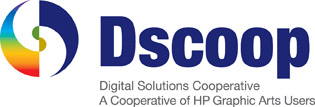 BOARD MEMBERBIOSJay DollriesDscoop ChairmanPresident, Innovative Labeling Solutions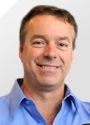 Jay Dollries has been at the helm of ILS since its inception more than 18 years ago when he founded the company.  Since 2005, when ILS first entered the digital printing sector, his objective was to strategically grow the division as a core business.  With a vision to evolve into digital packaging specialists, the ILS portfolio of services has grown to be one of the most comprehensive in the industry. With four HP Indigo 6600 print presses, ILS offers complete solutions for prime labels, flexible packaging, shrink sleeves and folding cartons for consumer product companies.  Additionally, with the launch of the first ever HP Indigo 20000, ILS has positioned itself to reach an even greater segment of the consumer packaging goods industry.Acknowledgements such as the HP Circle Award, Proctor & Gamble Innovation Award, and numerous printing and packaging medals have catapulted ILS to the forefront of the packaging arena. As innovators in this ever-evolving space, Jay is regularly requested as a speaker for industry events. ILS is widely considered a catalyst in the growth and adoption of digital technology and a worldwide leader for labels and packaging.Jay is the current Dscoop Chairman and also serves on the Dscoop Global Board.Mark SarpaImmediate Past Chair, CEO, Progressive Solutions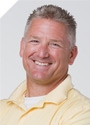 Mark Sarpa is the CEO and founder of Progressive Solutions and is also one of the co-creators of the Frecklebox.com line of personalized children's books and StationeryHQ.com, which is a wholesale stationery ordering website. Sarpa has served on the Dscoop board for six years including two years as chairman of North America. He also serves as the Dscoop Global Treasurer.Outside of work, Sarpa suffers though the rough weather in California and tries not to swear when playing golf with his wife. Howard OwenTreasurerOwner, Stafford Printing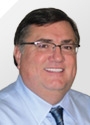 Howard Owen graduated from a small Virginia liberal arts college with a degree in communications and spent four years as a beat reporter covering coal, courts and cops throughout the Virginia coalfields before starting a weekly newspaper in a rural Virginia county. Five years later he sold his interest in the paper to start Stafford Printing, an offset and digital printing company located 35 miles south of Washington, DC.Owen is a proponent of being an active member of your professional organization. He believes the educational benefits and relationship building afforded by Dscoop far outweighs the time spent volunteering. He joined the Dscoop Board of Directors in 2014 after volunteering for several years on the Quarterly Newsletter staff. Owen is passionate about the newsletter, where is the current chair and remains involved in what is now the Global Quarterly. He also is the treasurer of the organization, and is finishing up a four-year stint on the Conference Committee.In his spare moments, Owen enjoys spending time with his family and Alabama football.Haim LevitVice President & General Manager, Indigo & IHPS AMS, HP, Inc.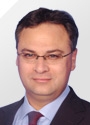 Haim Levit is an experienced leader in the printing industry. In his 20+ years with HP-Indigo, Haim has successfully performed a wide spectrum of leadership roles ranging from Global Procurement Management, NA Supplies Business Management and NA Business Director before he was nominated as the Vice President and General Manager for HP’s Americas Indigo and Pagewide Web Press (formerly IHPS) in July 2014. Under his leadership, Haim has placed the HP customers at the center of the stage and at the highest levels of strategic importance. He is proactively leading a change in HP’s Go-To-Market structure that focuses on increased efficiencies and maximization of existing resources to drive customers’ growth and profitability. With that level of passion and proactivity, Haim was able to successfully grow the HP business and deliver more than 25% growth in pages between HP Indigo and PWP annually. During his current tenure, HP has increased its leadership in the market, exceeding 60% market share! Haim joined the Dscoop board in 2015.Haim is married with 3 wonderful kids and resides in Marietta, Georgia. In his spare time he enjoys riding bikes, reading books and spending quality time with his family.Yogev BarakDirector of Business Management, Indigo Division, HP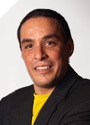 Yogev Barak is the director of business management at the Indigo Division of Hewlett-Packard. He is responsible for product management, marketing and business development of the of HP Indigo portfolio. Prior to joining HP, Barak served 14 years at Applied Materials, the world's largest semiconductor capital equipment manufacturer, where he held various positions in research and development, marketing, and business management. Barak holds a Bachelor's of Science degree in Electrical Engineering from Tel Aviv University.Rick Bellamy	CEO, RPI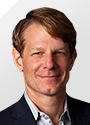 Rick Bellamy is CEO at RPI, providers of personalized print services for businesses worldwide. RPI’s services include production of co-created photo merchandise for online photo retailers, as well as business and brand communications. Under his leadership, RPI has grown into a global company with facilities in Europe and on both coasts of the US, and has been named to the Inc. 5000 list of fastest growing private companies for five consecutive years.Rick joined RPI as CIO in 2008 and was responsible for successfully building innovative technology solutions combined with operational management. Previously, Rick was CEO of Ivey Imaging, a marketing services company providing brand solutions for retail stores. Formerly, he also held positions as Chief Applications Architect for RR Donnelley’s Premedia technologies group; partner and VP of Technology for Iridio; and founder of E.pr, an early internet startup and pioneer in content management and high resolution distribution services to media and retail companies.Mke Duggal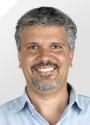 CEO, Duggal Visual Solutions, Inc.Conference ChairMichael Duggal is the CEO of Duggal Visual Solutions, Inc., a New York City-based graphics firm. Duggal has led the transition of the firm from a traditional photographic lab to one of the largest digital imaging and display graphics companies in the world with more than 280 employees and diverse operations that service its image-conscious clientele globally.  Duggal has worked in the graphics industry for more than 17 years; prior to this, he worked as an international economist and a consultant. In addition to the work he has done through Duggal, he has been a volunteer and leader of many charitable organizations. He is the president of Duggal Big Picture, a non-profit arm of Duggal dedicated to improving the lives of disadvantaged children. Duggal leads the Dscoop San Antonio Conference Committee. Duggal is a graduate of Syracuse University and he is married with three children.Craig HathInfigo, President, North America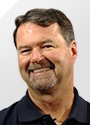 Craig Hath is a printing industry veteran with 30-plus years in the industry. He is passionate about the impact that technology has made and is making in the print and marketing community and about the amazing results that these technologies can produce. Craig’s professional areas of focus include Business Leadership, Sales, Operations and IT. Now with Infigo Software, Craig and his team are introducing a cutting edge suite of hosted web 2 print and multi-media marketing programs that has been highly successful in the European market to North America.Craig is very active with Dscoop and the group's leadership. He serves as the chairperson of the newly formed Dscoop Marketing 365 committee, is a member of the Dscoop Education Task Force and the Board of Directors for Dscoop University, and served as past chair of the Dscoop Website Committee.Ed WiegandPresident, Jetfx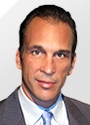 Ed Wiegand is currently President of JetFx Inc. A new technology venture offering Digital embellishments to the print Industry and complements the best in class HP Indigo product portfolio. He has more than 27 years of experience in the printing and packaging industry. Over the years, Ed has managed business with and brought value to most of the world’s largest Consumer Product Companies. Throughout his career Wiegand has been named to five U.S. patents, and has had strong contributions to digital print technology developments.Wiegand leads the Dscoop Label and Packaging committee and is the Partner Showcase Chair for this year’s conferenceKathy WisePresident, DME Holdings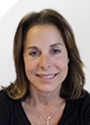 Kathy Wise brings over 30 years of business operations and solutions to DME. As the current president of DME, she is responsible for all aspects of operations and has been instrumental in charting the growth and direction of DME. Originally from Rochester New York, she graduated from SUNY Oswego before moving on to San Diego State to work on her master’s degree. In 1983 she relocated to Daytona Beach Florida to help with the startup of a small marketing company with only seven employees. Since then DME has grown from a small startup company with great vision to a fast paced vertically integrated marketing company with over 500 employees. Kathy is the Education Task Force Co-Chair for this year’s conference and is responsible for bringing all new education and collaboration tracks this year.Leta WoodHP Executive Liaison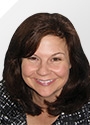 As Customer Forums manager for HP Graphics Arts, Leta Wood integrates customer knowledge and feedback into the marketing and product strategies of HP. Wood develops and leads customer advisory groups that regularly provide feedback to HP, which allows for a 360-degree focus on customer needs and visions—items that are critical as HP creates long-term business strategies and products. She also serves as the liaison between Dscoop and HP. In this position, she provides strategic insight and education to thousands of HP Graphic Arts users throughout the year.John RogersDscoop Global Executive Director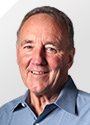 Rogers is a print veteran with 30+ years of experience in the industry. He started his career at Moore Business Forms, where he rose to senior ranks in sales, marketing and e-commerce. After leaving Moore, he started Canada’s first digital color printing company, Dots & Pixels Inc. in 1994. His company was an early adopter of variable data printing and web-to-print solutions. Through his experience in the industry, Rogers has strong relationships with HP and other Dscoop partners and members. He was also one of the founders of Dscoop, and his passion and enthusiasm for the organization is as strong today as it was then. Knowing Dscoop’s history and core values will be a critical component in helping to shape the future of the organization. His experience as an owner of a graphic arts business similar to those of other Dscoop members, and his experience managing within a larger organization provide significant perspective as Dscoop continues to build on its worldwide successes.Rogers provides strategic leadership to the Dscoop boards of directors and management teams in North America, Europe, the Middle East and Africa, and Asia Pacific and Japan. His responsibilities include oversight of the organization’s strategy, financials, operations and marketing around the globe.